li FoundationSMLOUVA O NADAČNÍM PŘÍSPĚVKUNP-047-2022Nadace RSJse sídlem: Na Florenci 2116/15, 110 oo Praha 1!CO: 03641392Zapsaná v nadačnim rejstříku vedeném Městským soudem v Praze v oddile N, vložce 1189 Zastoupená: Antonem Tyutinem, předsedou správní rady(dále jen „nadace")aNárodní ústav duševního zdravíSe sidlem: Topolová 748, 250 67 KlecanyICO: 00023752 DIC:CZ00023752Zastoupený: PhDr. Petrem Winklerem, Ph.O., ředitelem (dále jen .příjemce")č. ú.: 25234081/0710uzavírají podle § 1746 a v souladu s ustanoveními § 353-356 zákona č. 89/2012 Sb. občanského zákoníku tutosmlouvu o poskytnuti nadačního příspěvku:Účel smlouvyPředmětem této smlouvy je poskytnuti nadačního příspěvku příjemci za účelem podpory projektu .Personální posileni týmu pracovni skupiny Child & Adolescent Mental Health" (dále jen „Projekt");a dále závazek příjemce nadační příspěvek použit za podmínek stanovených touto smlouvou a určeni postupu při porušeni nebo nedodrženi závazků smluvních stran stanovených touto smlouvou.Nadační příspěvek je poskytován v souladu s účelem nadace.Nadačni pfispěvekl		Nadace poskytne příjemci nadační příspěvek ve výši 979.200 Kč (slovy: devět set sedmdesát devět tisíc dvě stě korun českých).Nadační příspěvek se poskytuje na financováni Projektu podle popisu uvedeného v žádosti o nadační příspěvek č. 032/2022, která je zároveň přílohou č. 1 a na základě alokovaných finančních prostředků uvedených v příloze č. 2 (dále jen .:Rozpočet").Nadační příspěvek se nadace zavazuje poskytnout příjemci převodem  na účet uvedený  v záhlaví této smlouvy jednorázově, a to do 15 dnů po zveřejnění smlouvy v registru smluv.. 1.■FoundationDoba realizace ProjektuPříjemce se zavazuje využit tento nadační příspěvek nejpozději do 31.12.2023.Nadace se zavazuje vyhovět žádosti příjemce o prodlouženi lhůty stanovené v odstavci 1 v případě, že příjemce neni schopen využit nadační příspěvek ve sjednané lhůtě z důvodů nepředpokládatelných a neovlivnitelných faktorů, za předpokladu, že o nich bez zbytečného odkladu poté, kdy nastaly, příjemce nadaci informoval Obdobně se smluvní strany zavazují postupovat v situaci, kdy by  dodrženi  stanovené  lhůty  nebylo  účelné  či  hospodárné. V případě, že nedojde k dohodě o prodlouženi lhůty pro využiti příspěvku, zavazuje se příjemce nevyčerpané prostředky vrátit do 15 kalendáfnich dnů ode dne, kdy o to bude nadací požádán.Závazky příjemcePfijemce musi pfi realizaci Projektu dodržovat obecně závazné právní předpisy. Projekt nesmi směřovat k porušováni základních lidských práv a svobod.Pfijemce se zavazuje za účelem řádného prokázáni použiti nadačního pfispěvku:zajistit oddělené vedeni nadačního příspěvku v účetnictví příjemce tak, aby bylo možné jednoznačně prokázat a  přezkoumat  použiti nadačního  příspěvku  k účelu uvedenému v čl. I této smlouvy,umožnit nadaci použiti nadačního příspěvku v celém rozsahu přezkoumat,označit originály všech účetních dokladů vztahujicich se k Projektu názvem Projektu nebo jiným označením, které název Projektu jasně identifikuje,předložit nadaci průběžnou a závěrečnou zprávu o realizaci Projektu, vč. vyúčtováni Projektu {dále jen „Zpráva"), v terminech uvedených v čl. V.Pfijemce se zavazuje v zájmu další spolupráce s nadaci po dobu trvání této smlouvy informovat nadaci průběžně s dostatečným časovým předstihem o jim pořádaných akcích a aktivitách.Pfijemce je povinen dodržet věcnou skladbu nákladů na Projekt dle Rozpočtu. V případě odůvodněné potřeby může příjemce provést změnu věcné skladby nákladů bez souhlasu nadace až do výše 10.000 Kč {slovy: deset tisíc korun českých). Změnu věcné skladby nákladů nad uvedený limit musí příjemce nadaci předem oznámit s odůvodněním navrhované změny; pokud nadace do 15 kalendáfnich dmi od obdrženi oznámeni nesdělí příjemci, že se změnou věcné skladby nákladů nesouhlasí, má se za to, že se změnou vyslovila souhlas.s. V případě, že to bude možné a vhodné, uvede příjemce na propagačních materiálech logo nadace mezi partnery, popř. uvede informaci, že byl Projekt{finančně) podpořen nadaci. Logo nadace přijemce použije podle logotypu a v souladu s grafickým manuálem, které mu nadace poskytne. Materiály, v nichž bude zmiňována podpora nadace či zveřejněno logo nadace, budou předloženy jako součást Zprávy. Podpora nadace bude uváděna způsobem předem nadaci odsouhlaseným.·2Ill Foundation6. Příjemce  podpisem  této  smlouvy  uděluje  nadaci  svolení  k  užiti  obrazových  snímků a obrazových i zvukových záznamů týkajicích se jeho osoby, pořízených pro propagační účely v souvislosti s poskytnutím nadačního příspěvku. Přijemce se dále zavazuje zajistit souhlas fyzických osob zobrazených na obrazových snímcích a obrazových záznamech jim pořízených v souvislosti s poskytnutím  nadačního  příspěvku  (dále  jen  .snímek") pro propagační účely nadace na všech komunikačních médiích bez ohledu na jejich povahu a určení všemi obvyklými způsoby, s jejich následnou úpravou a s jejich případným spojením s jinými díly nebo zařazením do souborného díla Toto svolení musí být uděleno bez časového, věcného, množstevního a územního omezení. Při užiti snímku se nadace zavazuje uvést zdroj.Zprávy a kontrolaPříjemce je povinen předložit nadaci:průběžnou  zprávu o realizaci  Projektu,  na  formuláři zaslaném nadaci,	nejpozději do 30. 4. 2023;závěrečnou zprávu o realizaci Projektu, vč. vyúčtováni Projektu, na formuláři zaslaném nadaci, nejpozději do 31. 1. 2024.Nadace přezkoumá správnost Zprávy do 30 dnů od jejího předloženi, kdy ředitelka nadace nebo ji pověřená osoba:a} sdělí příjemci požadavky na odstranění dílčích nedostatků,vráti příjemci Zprávu k přepracováni.potvrdí příjemci bezvadnost  Zprávy,  přičemž  za  potvrzeni  bezvadnosti  Zprávy  se považuje i situace, kdy ředitelka nadace nebo ji pověřená osoba ve lhůtě 30 dnů ode dne předložení Zprávy nepostupuje podle písm. a) nebo b) tohoto odstavce.Příjemce může požádat nadaci o změnu terminu předloženi Zprávy. V žádosti musí požadavek na změnu terminu zdůvodnit. Nadace rozhodne o změně terminu do 15 kalendářních dnů ode dne doručeni žádosti příjemce.Příjemce je povinen umožnit nadaci provést kontrolu správnosti čerpáni :Rozpočtu; k tomu umožni pověřenému zástupci nadace nahlédnout do všech účetních dokladů týkajících se realizace Projektu, pořídit si z nich kopie a poskytne požadovaná vysvětlení.V případě, že příjemce  realizaci Projektu  předčasně  ukončí,  předloží  nadaci Zprávu ,  a to nejpozději do 30 kalendářních dnů ode dne předčasného ukončení realizace Projektu, a vrátí nevyčerpané finanční prostředky nadačního příspěvku na účet nadace, a to do 7 kalendářních dnů ode dne předložení Zprávy.Nevyčerpané prostředky nadačního příspěvku je příjemce povinen vrátit nadaci do 15 kalendářních dnů ode dne předloženi Zprávy, a v případě, kdy Zpráva předložena nebyla, pak do 15 kalendářních dnů od terminu, do kterého předložena být měla.Nevyčerpané prostředky do výše 1.000 Kč (slovy: jeden tisíc korun českých} se nevracejí.3Ill FoundationPříjemce je povinen vrátit prostředky nadačního příspěvku,  u kterých bude prokázáno, že nebyly použity v souladu s Projektem, a to do 15 kalendářních dnů ode dne doručení výzvy nadace k jejich vrácení.Sankce1.  Je-li  příjemce   bez   závažného   důvodu   v   prodlení   s předložením   Zprávy   o  více  než 30 kalendářních dnů, avšak méně než 60 kalendářních dmi, je nadace oprávněna požadovat od příjemce smluvní pokutu ve výši 10 % schváleného nadačního příspěvku.Je-li příjemce bez  závažného  důvodu  v prodlení  s předložením  Zprávy  o  více  než  60 kalendářních dnů, avšak méně než 90 kalendářních dnů, je nadace oprávněna požadovat od příjemce smluvní pokutu ve výši 25 % schváleného nadačního příspěvku.3, Neodstraní-li pfijemce bez závažného důvodu ve lhůtě stanovené nadaci nedostatky předložené Zprávy, nebo nedodrží-li lhůtu pro přepracování Zprávy, je nadace oprávněna požadovat od příjemce smluvní pokutu ve výši 0,05 % schváleného nadačního příspěvku za každý započatý den prodlení.4. Důvody prodlení je povinen příjemce sdělit nadaci bez zbytečného odkladu; posouzeni závažnosti důvodů prodlení je v působnosti nadace.s. Je-li příjemce v prodlení s vrácením poskytnutého nadačního příspěvku podle čl III odst 2, čl. V odst. 5 a 6 a čl. VII odst. 3 této smlouvy, je nadace oprávněna požadovat zákonný úrok z prodlení.Příjemce se zavazuje smluvní pokutu a úrok z prodlení uhradit vždy do15 kalendářních dnů ode dne doručení výzvy nadace k jejich úhradě.Ujednáním o sankcích není dotčeno právo nadace na náhradu škody, která ji porušením povinnosti příjemce vzniklas. Povinnost úhrady uplatněné smluvní pokuty a náhrady škody trvá i po skončeni platnosti této smlouvy.Ukončeni smlouvyTato smlouva může být předčasně ukončena dohodou smluvních stran nebo odstoupením.Nadace může od této smlouvy odstoupit v případě, že příjemce:při vyúčtováni nebo při prováděni kontroly sdělí nadaci nepravdivé údaje,použije nadační příspěvek  nebo  jeho část k jinému  účelu než k realizaci Projektu,poruší povinnosti ve vztahu k věcné skladbě nákladů na Projekt stanovené v čl. IV odst 4 této smlouvy,odmítne umožnit nadaci přezkoumat v účetnictví příjemce použiti nadačníhopříspěvku,4ťli Foundationnepředloži bez závažného důvodu Zprávu ani do 90 kalendářních dnů  po terminu,  v němž měla být dle této smlouvy předložena,poMí jakoukoli dalši z povinnosti podle této smlouvy a neodstraní takové porušení ve lhůtě 30 kalendářních dnů ode dne doručeni výzvy nadace k dodržení smluvnich závazků nebo v kratší lhůtě přiměřené povaze takového porušeniOdstoupí-li nadace od této smlouvy z důvodů dle odst. 2 písm. b) tohoto článku, je pňjemce povinen vrátit poskytnutý nadačni přispěvek v plné výši do 15 kalendářních dnů ode dne doručeni  rozhodnutí  nadace o odstoupení  od smlouvy. Odstoupí-li  nadace od této smlouvy z du.vodu dle odst 2 písm. a) a c)-f), je příjemce povinen vrátit tu část příspěvku, kterou prokazatelně čerpal,  avšak  k okamžiku,  kdy  mu  bylo  odstoupeni  od  smlouvy  doručeno, ji nepoužil na hrazeni nákladu Projektu.Nadace může stanovit, že se nadační přispěvek vrací s přihlédnutím k učelně vynaloženým nákladům pouze ve výši nadaci určené.DoručovániJakákoliv pisemnost, která má být doručena podle této smlouvy, muže být doručena e-mailem nebo prostřednictvím provozovatele poštovních služeb.Při doručováni e-mailem se písemnost považuje za doručenou okamžikem potvrzení přijeti e-mailu zpětným e-mailem zaslaným odesilateli přijemcem.E-maily se doručuji na e-mailové adresy: VYMAZÁNO Při doručováni prostřednictvím provozovatele poštovních služeb se písemnost doručuje na adresu smluvní strany uvedenou v záhlaví této smlouvy nebo jinouadresu. kterou prokazatelně sdělila druhé smluvní straně.Zprávy a požadavky na odstraněni dílčích nedostatků zpráv se zasilaji e-mailem naskenované ve formátu „pdf".Závěrečná ujednániOsobou příjemce odpovědnou za realizaci Projektu je PhDr. Petr Winkler. Ph.D. Příjemce je povinen oznámit nadaci nejpozději do 10 kalendářních dnů pňpadnou změnu osoby odpovědné za realizaci Projektu.Pňjemce   bere  na   vědomi,  že  podpisem   této  smlouvy  souhlasí  s tím,  aby  v souvislosti s aktivitami  poskytovanými  na  základě  této  smlouvy,   tj.  po  celou  dobu  trvání  smlouvy a právních vztahů ze  smlouvy  vyplývajících  nebo  se  k ni  vztahujících  a  dále  po  dobu, po kterou trvá zákonem uložená  archivační  povinnost,  nadace  shromažďovala, zpracovávala a uchovávala údaje příjemce a to v následujícím  rozsahu: název subjektu,  sídlo, IČO, korespondenční adresa Oiši-li se od sídla), bankovní spojeni; s jejím souhlasem osobní údaje zastupující osoby (jméno. přijmeni, titul. kontaktní údaje); druh a charakter využívaných služeb, včetně způsobu a rozsahu jejich využíváni.- s.■FoundationTato smlouva nabývá platnosti dnem jejího podpisu druhou ze smluvních stran.Pro připad, že tato smlouva podléhá uveřejnění v registru smluv dle zákona č. 340/2015 Sb., o  zvláštních  podmínkách   účinnosti   některých   smluv,   uveřejňováni   těchto   smluv a o registru smluv (zákon o registru smluv), ve znění pozdějších předpisů (dále jen „zákon o registru snů uv"):obě smluvní strany souhlasí s uveřejněním této smlouvy v registru smluv dle ustanoveni§ 5 zákona o registru smluv;uveřejněni této smlouvy v registru smluv se v takovém případě zavazuje zajistit příjemce  bez  zbytečného  odkladu  po  uzavřeni  této  smlouvy,  a  to  v  souladu s ustanoveními zákona o registru smluv;tato smlouva nabývá účinnosti dnem jejího zveřejněni v registru smluv v souladu s ustanoveními zákona o registru smluv; příjemce se zavazuje informovat nadaci bez zbytečného odkladu o zveřejněni této smlouvy v registru smluv;smluvní strany berou na  vědomi,  že v souladu s  ustanovením § 7 odst. 1 zákona o registru smluv, pokud tato smlouva nebude uveřejněna prostřednictvím registru smluv ani do tří (3) měsíců ode dne, kdy byla uzavřena, platí, že je zrušena od počátku.Změnit nebo doplnit tuto smlouvu mohou smluvní strany pouze formou písemných, vzestupně číslovaných dodatků, které budou za dodatky této smlouvy výslovně označeny, a které budou podepsány oprávněnými zástupci smluvních stran.Přílohy č. 1 a č. 2 uvedené v čl. II odst. 2 této smlouvy jsou její nedílnou součásti.Tato smlouva je vyhotovena ve dvou stejnopisech s platnosti originálu,  přičemž  každá ze smluvních stran obdrží jedno vyhotoveni smlouvy.V otázkách, které tato smlouva  výslovně neupravuje, se práva  a povinnosti smluvních stran z této smlouvy vyplývající řídí příslušnými ustanovením.i občanského zákoníku.Dne:	Dne:	.PhDr. Petr Winkler, Ph.O.ředitelAnton Tyutin předseda správní radyPříloha č, 2: Přehled alokovaných finančních prostředků Nadace RSJ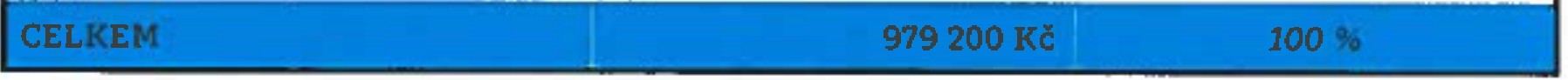 5PoložkytástkaPodílp vku NRSJMateriálové nákladyO KčO KčO 96O 96Nemateriálové náklady (služby)O KčO Kč0%0%Mzdové náklady (vč. odvodů)979 200 Kč979 200 Kč100%100%